BalvanyosHotel:  Grand Hotel Balvanyos 4*Tarifele reprezintă contravaloarea cazării cu mic dejun, precum și:Acces GRATUIT în Grand Santerra Spa la piscine, saune, baie cu aburi, camera salină și sala de fitness;Internet GRATUIT - disponibil wireless în spațiile comune și în camere;Parcare GRATUITĂ;Copiii până în 6 ani împliniți (în cameră cu părinții, fără pat suplimentar) beneficiază de gratuitate la cazareși mic dejun;Copiii având între 7 - 14 ani împliniți au gratuitate la cazare (în cameră cu părinții, fără pat suplimentar) iarmicul dejun este de 48 lei / copil / zi;Tariful pentru serviciul „pat suplimentar” este de 120 lei / noapte cu mic dejun inclus;Pentru copiii de peste 14 ani care ocupă loc în cameră se achită tarif integral;Important !!!Check-in-ul se efectuează după ora 16:00 iar check-out-ul cel târziu până la ora 12:00.Pentru late check-out se percepe 10% / oră din tariful pe o zi afișat la recepție aferent camerei respective, înlimita a 4 ore, cu anunțarea în prealabil a recepției, în condiții de disponibilitate.Din considerente igienico-sanitare, accesul animalelor de companie este strict interzis.Nu se acceptă introducerea și consumul în spațiile comune de băuturi alcoolice și nealcoolice, altele decâtcele comercializate în cadrul locației.Disponibilitatea extraserviciilor poate fi obținută prin rezervare prealabilă.În toate spațiile închise din cadrul Balvanyos Resort fumatul este strict interzis.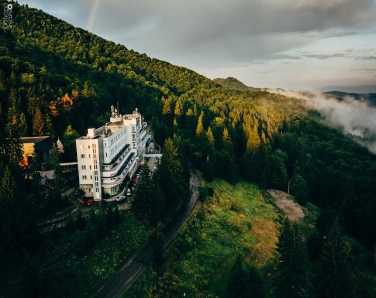 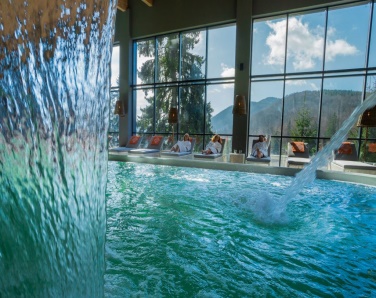 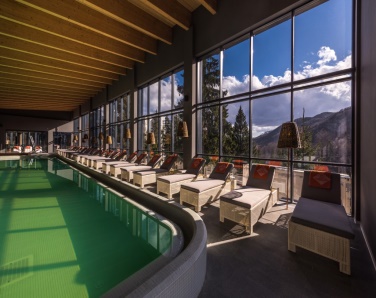 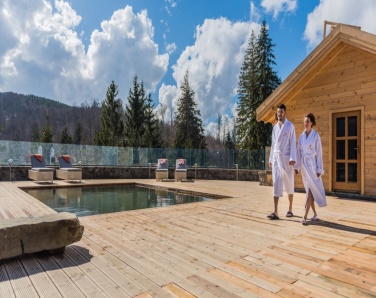 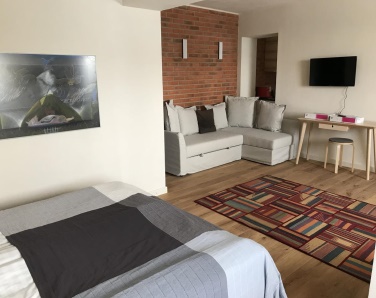 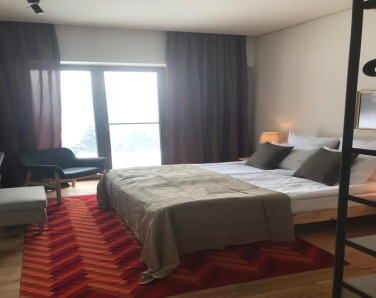 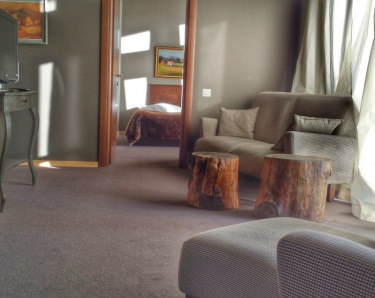 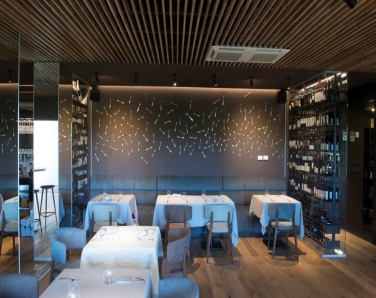 SPA WEEKENDPACHET 2 NOPȚI  900 lei / PERSOANĂVALABIL ÎN PERIOADA: 02.01.- 30.06.2020 și 01.09. - 23.12.2020ZIUA INTRĂRII: VINERIPachetul include:Cazare: 2 nopți (loc în cameră dublă standard) cu mic dejunMasă cu credit pe cameră, 80 lei/zi, prânz sau cină, utilizabil în restaurantele resortuluiAcces nelimitat la circuitul termal din Grand Santerra Spa (piscine, saune, baie cu aburi, salină)Un masaj de 50 minute la alegere - masaj aromatic pure altitude, rituel a la bougie sau terra vulcanicaFacilități incluse:ParcareWifiDrumeții montane la atracțiile turistice din zonă, cu ghidul resortului, la cerereSală de fitnessReducere 25 % din tarifele de recepție la serviciile contra cost:Acces la Balvanyos Adventure ParkÎnchirieri bicicleteBiliard, tenis de masăTeren multifuncțional de sportCopii până la 6 ani care stau în cameră cu părinții, fără pat suplimentar, beneficiază de gratuitate.Copiii între 6 - 14 ani care stau în cameră cu părinții, fără pat suplimentar, plătesc 48 lei/zi, contravaloarea micului dejun. Pentru copiii între 6 - 14 ani, dacă se solicită pat suplimentar, se achită 119 lei / noapte, cu acces spa și mic dejun inclus.Supliment pentru loc în cameră single: 340 lei / sejur / pers. Supliment pentru cameră superioară: 105 lei / sejur / pers. Supliment pentru cameră Junior suite: 128 lei / sejur / pers.BALVANYOS, PĂMÂNT VINDECĂTOR!BALNEO - FIZIOTERAPIEPACHET 5 NOPȚI	2230 lei / PERSOANĂVALABIL ÎN PERIOADA: 02.01.- 30.06.2020 și 01.09. - 23.12.2020ZIUA INTRĂRII: DUMINICĂProcedurile medicale din cadrul pachetului sunt recomandate la tratarea afecțiunilor: cardio-vasculare, locomotorii, neuro-endocrine și respiratorii.Procedurile medicale recomandate:Hidroterapie / piscină săratăKinetoterapie / masaj terapeuticÎmpachetări la caldCamera salinăMagnetoterapie, laseroterapie, ultrasunete, electroterapieBonus:Aerul pur de munteIzvoarele vindecătoare din Balvanyos la 5 / 10 min. distanțăDrumeții montane la atracțiile turistice din zonă, cu ghidul resortului, la cerereMofetă - Peșterea Puturoasa - la 20 minute distanțăSală de ﬁtness, dotată cu aparatură profesională Life FitnessPachetul include:Cazare: 5 nopți (loc în cameră dublă standard) cu mic dejunMasă cu credit pe cameră, 80 lei/zi, prânz sau cină, utilizabil în restaurantele resortuluiAcces la circuitul termal din Grand Santerra Spa (piscine, saune, baie cu aburi)Consultație inițială - medic balneolog - luni5 zile de tratament cu 3 proceduri pe zi (luni-vineri), la recomandarea medicului balneologCopiii până la 6 ani care stau în cameră cu părinții, fără pat suplimentar, beneﬁciază de gratuitate la cazare și mic dejun. Copiii între 6 - 14 ani care stau în cameră cu părinții, fără pat suplimentar, plătesc 48 lei/zi, contravaloarea micului dejun. Pentru copiii între 6 - 14 ani, dacă se solicită pat suplimentar, se achită 119 lei / noapte, cu acces spa și mic dejun inclus.Supliment pentru loc în cameră single: 950 lei / sejur / pers. Supliment pentru cameră superioară: 356 lei / sejur / pers. Supliment pentru cameră Junior Suite: 415 lei / sejur / pers.BALVANYOS, PĂMÂNT VINDECĂTOR!BALNEO - FIZIOTERAPIEPACHET 10 NOPȚI	 4030 lei/ PERSOANĂVALABIL ÎN PERIOADA: 02.01.- 30.06.2020 și 01.09. - 23.12.2020ZIUA INTRĂRII: DUMINICĂProcedurile medicale din cadrul pachetului sunt recomandate la tratarea afecțiunilor: cardio-vasculare, locomotorii, neuro-endocrine și respiratorii.Procedurile medicale recomandate:Hidroterapie / piscină săratăKinetoterapie / masaj terapeuticÎmpachetări la caldCamera salinăMagnetoterapie, laseroterapie, ultrasunete, electroterapieBonus:Aerul pur de munteIzvoarele vindecătoare din Balvanyos la 5 / 10 min. distanțăDrumeții montane la atracțiile turistice din zonă, cu ghidul resortului, la cerereMofetă - Peșterea Puturoasa - la 20 minute distanțăSală de ﬁtness, dotată cu aparatură profesională Life FitnessPachetul include:Cazare: 10 nopți (loc în cameră dublă standard) cu mic dejunMasă cu credit pe cameră, 80 lei/zi, prânz sau cină, utilizabil în restaurantele resortuluiAcces la circuitul termal din Grand Santerra Spa (piscine, saune, baie cu aburi)Consultație inițială - medic balneolog - luni9 zile de tratament cu 3 proceduri pe zi (luni-duminică), la recomandarea medicului balneologCopiii până la 6 ani care stau în cameră cu părinții, fără pat suplimentar, beneﬁciază de gratuitate la cazare și mic dejun. Copiii între 6 - 14 ani care stau în cameră cu părinții, fără pat suplimentar, plătesc  48 lei/zi, contravaloarea micului dejun. Pentru copiii între 6 - 14 ani, dacă se solicită pat suplimentar, se achită 119 lei / noapte, cu acces spa și mic dejun inclus.Supliment pentru loc în cameră single: 1900 lei / sejur / pers. Supliment pentru cameră superioară: 715 lei / sejur / pers. Supliment pentru cameră Junior Suite: 950 lei / sejur / pers.ENTERTAINMENT, SPORT & NATUREPACHET 2 NOPȚI	 940 LEI / PERSOANĂVALABIL ÎN PERIOADA: 01.04.- 30.06.2020 și 01.09. - 31.10.2020ZIUA INTRĂRII: ORICARE Pachetul include:Cazare: 2 nopți (loc în cameră dublă standard) cu mic dejunMasă cu credit pe cameră, 80 lei/zi, prânz sau cină, utilizabil în restaurantele resortuluiAcces la circuitul termal din Grand Santerra Spa (piscine, saune, baie cu aburi, salină)Ședință X-body - 40 min. sau antrenament cu personal trainerAcces nelimitat la Balvanyos Adventure Park, în funcție de sezonAcces liber la biciclete, în funcție de sezonFacilități incluse:ParcareWiﬁDrumeții montane la atracțiile turistice din zonă, cu ghidul resortului, la cerereSală de ﬁtnessReducere 25 % din tarifele de recepție la serviciile contra cost:Biliard, tenis de masăTeren multifuncțional de sportCopiii până la 6 ani care stau în cameră cu părinții, fără pat suplimentar, beneﬁciază de gratuitate la cazare și mic dejun. Copiii între 6 -14 ani care stau în cameră cu părinții plătesc 50% din tariful pachetului.Copiii cazați în cameră separată de părinți plătesc tariful integral al pachetului.Supliment pentru loc în cameră single: 380 lei / sejur / pers. Supliment de weekend:	95 lei / sejur / pers. Supliment pentru cameră superioară: 143 lei / sejur / pers. Supliment pentru cameră Junior Suite: 166 lei / sejur / pers.GOURMET WEEKENDPACHET 2 NOPȚI	 1315 LEI / PERSOANĂVALABIL ÎN PERIOADA: 02.01.- 30.06.2020 și 01.09. - 23.12.2020ZIUA INTRĂRII: JOI SAU VINERIPachetul include:•	Cazare: 2 nopți (loc în cameră dublă standard) cu mic dejun (în restaurantul principal)•	Credit pe cameră pentru masă 500 lei/persoană/sejur, utilizabil exclusiv în restaurantul FORK cu speciﬁc ﬁne dining (se poate opta pentru tasting meniu 5 sau 9 feluri sau a la carte)•	Acces nelimitat la circuitul termal din Grand Santerra Spa (piscine, saune, baie cu aburi, salină și sala de ﬁtness)•	Masaj VIP Terra Vulcanica - 80 min.Facilități incluse:•	Parcare•	Wiﬁ•	Drumeții montane la atracțiile turistice din zonă, cu ghidul resortului, la cerereReducere 25 % din tarifele de recepție la serviciile contra cost:•	Acces la Balvanyos Adventure Park•	Biliard, tenis de masă•	Închiriere teren multifuncțional de sport și bicicleteCopiii până la 6 ani care stau în cameră cu părinții, fără pat suplimentar, beneﬁciază de gratuitate la cazare și mic dejun. Copiii între 6 - 14 ani care stau în cameră cu părinții, fără pat suplimentar, plătesc 48 lei/zi, contravaloarea micului dejun. Pentru copiii între 6 - 14 ani, dacă se solicită pat suplimentar, se achită 119 lei / noapte, cu acces spa și mic dejun inclus.Supliment pentru loc în cameră single: 380 lei / sejur / pers. Supliment pentru cameră superioară: 143 lei / sejur / pers. Supliment pentru cameră Junior Suite: 166 lei / sejur / pers.GRAND SANTERRAFREE YOUR MIND TO HEAL YOUR BODYPACHET 6 NOPȚI	 2425 lei / PERSOANĂVALABIL ÎN PERIOADA: 02.01.- 30.06.2020 și 01.09. - 23.12.2020ZIUA INTRĂRII: ORICAREPachetul include:Cazare: 6 nopți (loc în cameră dublă standard) cu mic dejunMasă cu credit pe cameră, 80 lei/zi, prânz sau cină, utilizabil în restaurantele resortuluiAcces nelimitat la circuitul termal din Grand Santerra Spa (piscine, saune, baie cu aburi, salină)Rasul în doi - purificare cu Argilă Albastră de Transilvania în baie cu vapori - 45 min.Blanc comme Neige, pentru Ea - împachetare corporală în cremă de Floare de Colț - 50 min.Masaj aromatic cu pietre vulcanice, pentru El - cel mai eficient tratament spa pentru reducerea stresului - 50 min.Observarea urșilor din observator cu geam - oglindă (program de 3 ore)Facilități incluse:ParcareWifiDrumeții montane la atracțiile turistice din zonă, cu ghidul resortului, la cerereSală de fitnessReducere 25 % din tarifele de recepție la serviciile contra cost:Acces la Balvanyos Adventure ParkÎnchirieri bicicleteBiliard, tenis de masăTeren multifuncțional de sportCopiii până la 6 ani care stau în cameră cu părinții, fără pat suplimentar beneficiază de gratuitate la cazare și mic dejun. Copiii între 6 - 14 ani care stau în cameră cu părinții, fără pat suplimentar, plătesc 48 lei/zi, contravaloarea micului dejun. Pentru copiii între 6 - 14 ani, dacă se solicită pat suplimentar, se achită 119 lei/ noapte, cu acces spa și mic dejun inclus.Supliment pentru loc în cameră single: 1140 lei / sejur / pers.Supliment pentru cameră superioară: 430 lei / sejur / pers.Supliment pentru cameră Junior Suite: 500 lei / sejur / pers.RELAXARE IN BALVANYOSPACHET 4 NOPȚI	 1500 / PERSOANĂVALABIL ÎN PERIOADA: 02.01.- 30.06.2020 și 01.09. - 23.12.2020ZIUA INTRĂRII: DUMINICĂ SAU LUNIPachetul include:Cazare: 4 nopți (loc în cameră dublă standard) cu mic dejunMasă cu credit pe cameră, 80 lei/zi, prânz sau cină, utilizabil în restaurantele resortuluiAcces nelimitat la circuitul termal din Grand Santerra Spa (piscine, saune, baie cu aburi, salină)Rasul în doi - purificare cu Argilă Albastră de Transilvania în baie cu vapori - 45 min.Un masaj de 30 minute la alegere - scalp masaj, top heaven sau wellbeingFacilități incluse:ParcareWifiDrumeții montane la atracțiile turistice din zonă, cu ghidul resortului, la cerereSală de fitnessReducere 25 % din tarifele de recepție la serviciile contra cost:Acces la Balvanyos Adventure ParkÎnchirieri bicicleteBiliard, tenis de masăTeren multifuncțional de sportCopiii până la 6 ani care stau în cameră cu părinții, fără pat suplimentar beneficiază de gratuitate la cazare și mic dejun. Copiii între 6 - 14 ani care stau în cameră cu părinții, fără pat suplimentar, plătesc 48 lei/zi, contravaloarea micului dejun. Pentru copiii între 6 - 14 ani, dacă se solicită pat suplimentar, se achită 119 lei / noapte, cu acces spa și mic dejun inclus.Supliment pentru loc în cameră single: 760 lei / sejur / pers. Supliment pentru cameră superioară: 285 lei / sejur / pers. Supliment pentru cameră Junior Suite: 335 lei / sejur / persSPORT & WELLNESSPACHET 4 NOPȚI	 1650 lei / PERSOANĂVALABIL ÎN PERIOADA: 01.04.- 30.06.2020 și 01.09. - 31.10.2020ZIUA INTRĂRII: DUMINICĂ SAU LUNIPachetul include:Cazare 4 nopți (loc în cameră dublă standard) cu mic dejunMasă cu credit pe cameră, 80 lei/zi, prânz sau cină, utilizabil în restaurantele resortuluiAcces nelimitat la circuitul termal din Grand Santerra Spa (piscine, saune, baie cu aburi, salină)Ședință X-body - 40 min. sau antrenament cu personal trainerObservarea urșilor din observator cu geam - oglindă (program de 3 ore)Acces nelimitat la sala de fitnessAcces nelimitat la Balvanyos Adventure Park, în funcție de sezonAcces liber la biciclete, în funcție de sezonAcces liber la terenul multifuncțional de sport, biliard și tenis de masăFacilități incluse:ParcareWifiDrumeții montane la atracțiile turistice din zonă, cu ghidul resortului, la cerereCopiii până la 6 ani care stau în cameră cu părinții, fără pat suplimentar, beneficiază de gratuitate la cazare și mic dejun. Copiii între 6 - 14 ani care stau în cameră cu părinții, fără pat suplimentar, plătesc 48 lei/zi, contravaloarea micului dejun. Pentru copiii între 6 - 14 ani, dacă se solicită pat suplimentar, se achită 119 lei/ noapte, cu acces spa și mic dejun inclus.Supliment pentru loc în cameră single: 760 lei / sejur / pers. Supliment pentru cameră superioară: 285 lei / sejur / pers. Supliment pentru cameră Junior suite: 335 lei / sejur / pers.Tip camerăSuprafatăTarif/noapte cazare cu mic dejun 01.01.-24.12.2020Tarif/noapte cazare cu mic dejun 01.01.-24.12.2020Tip camerăSuprafatăVineri - DuminicăLuni - JoiSingle standard22 - 26 mp360 LEI310 LEITwin sau Queen standard22 - 26 mp460 LEI410 LEISingle superior30 - 36 mp410 LEI360 LEITwin sau Queen superior30 - 36 mp540 LEI500 LEIJunior suite40 - 45 mp570 LEI530 LEIApartament cu 2 dormitoare70 mp935  LEI800 LEIApartament cu 1 dormitor Villa Panorama39 mp650  LEI650  LEIApartament cu 4 dormitoare Villa Panorama140 mp1.660  LEI1.660 LEI